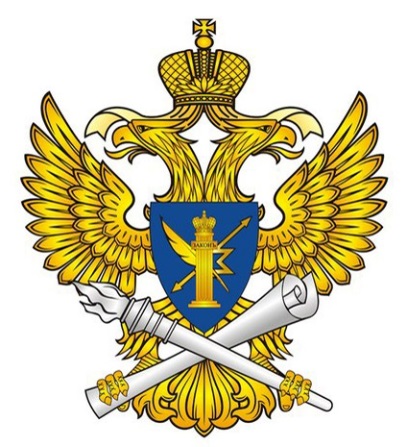 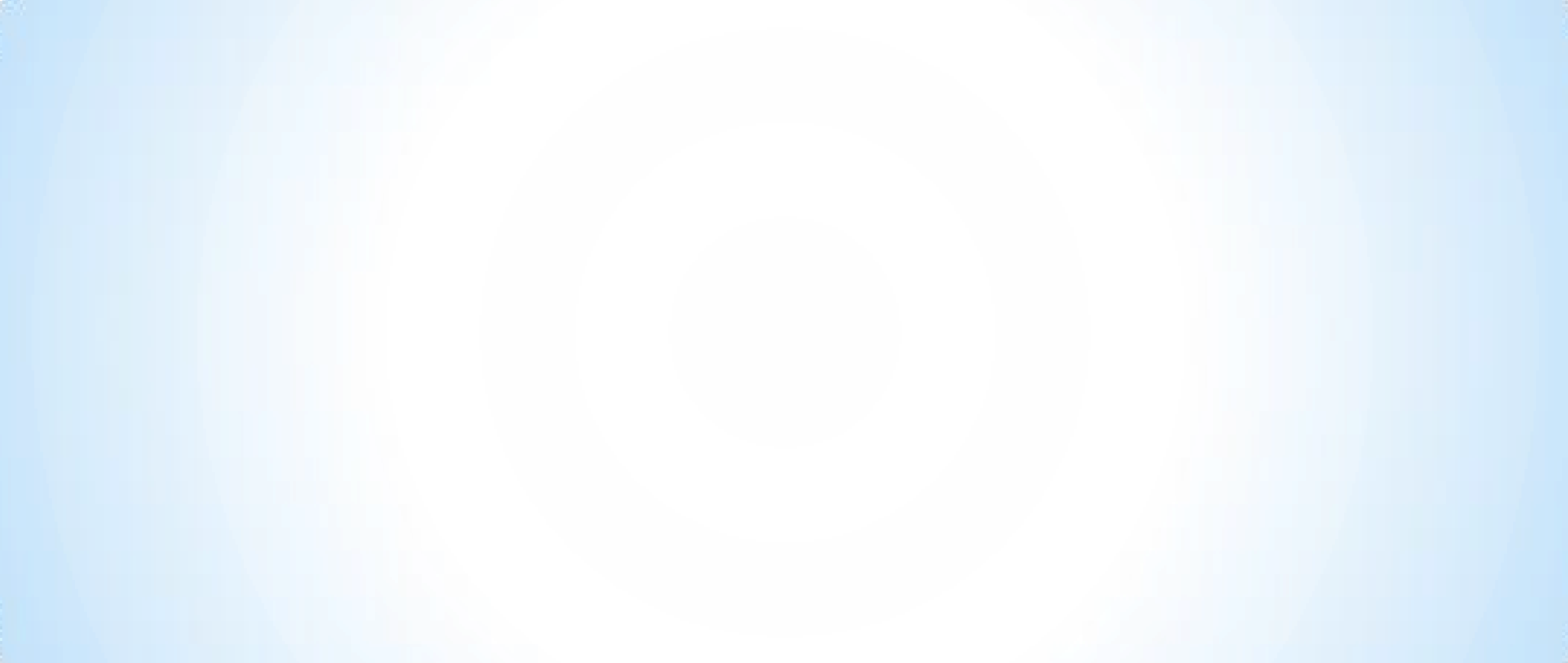 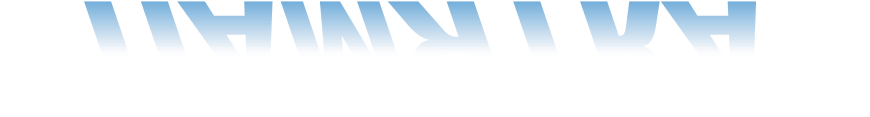 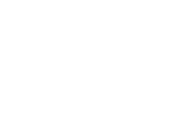 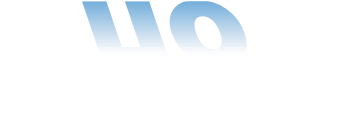 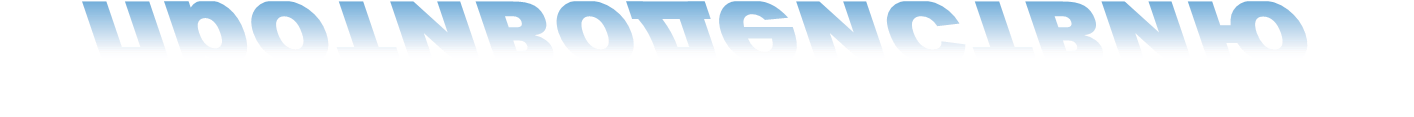 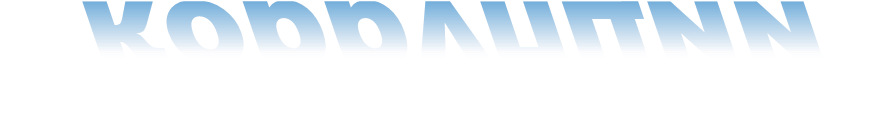 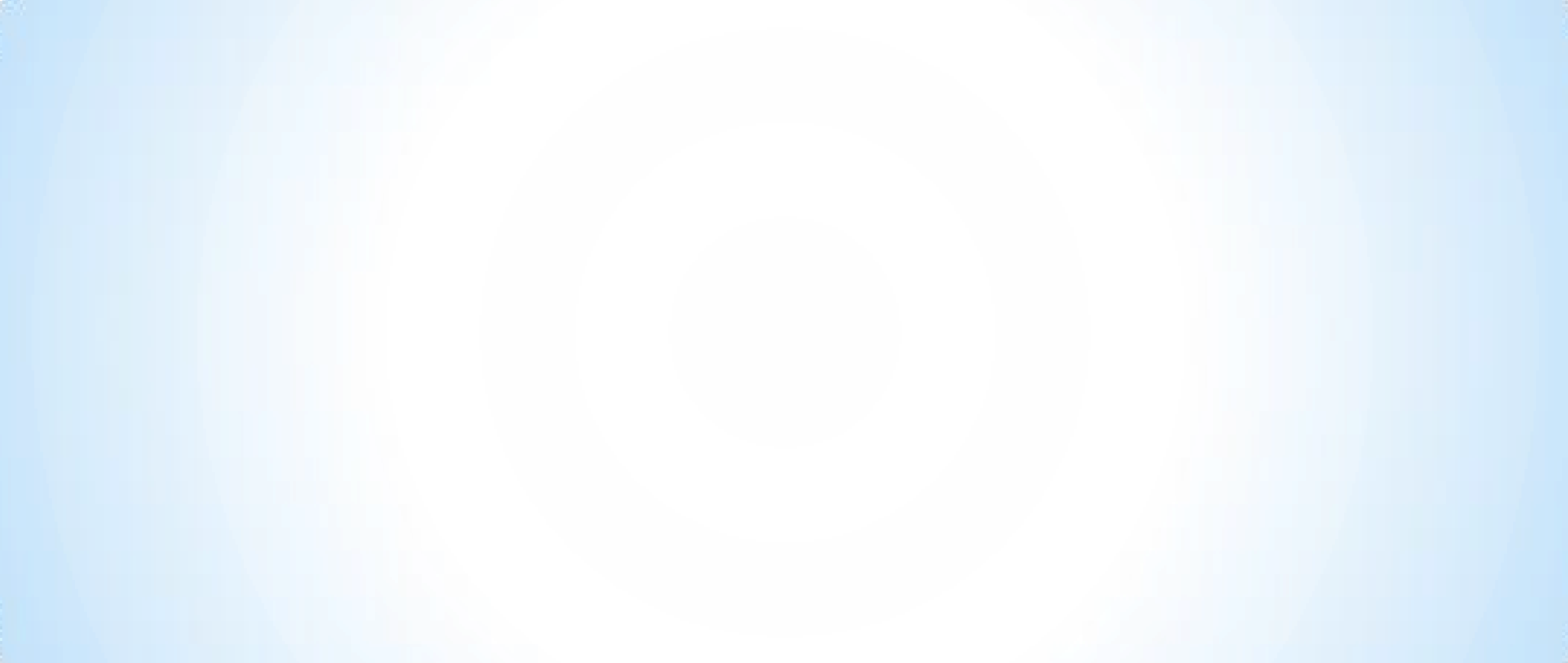 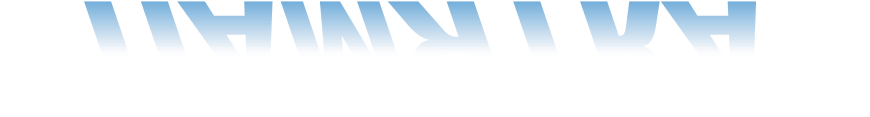 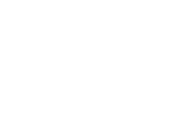 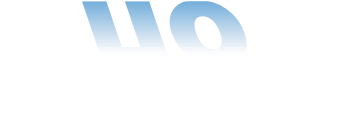 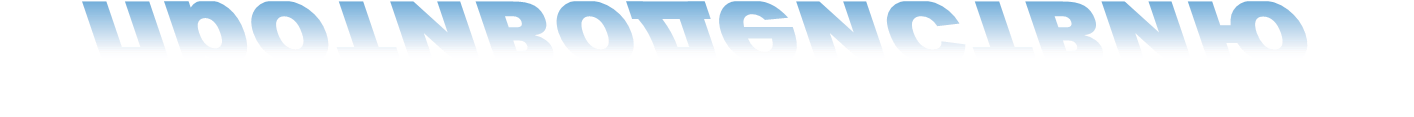 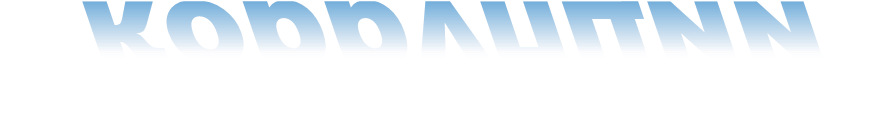 Что такое коррупцияКоррупция– злоупотребление служебным положением, дача взятки, получение взятки, злоупотребление полномочиями, коммерческий подкуп либо иное незаконное использование физическим лицом своего должностного положения вопреки законным интересам общества и государства в целях получения выгоды в виде денег, ценностей, иного имущества или услуг имущественного характера, иных имущественных прав для себя или для третьих лиц либо незаконное предоставление такой выгоды указанному лицу другими физическими лицами, совершение данных деяний от имени или в интересах юридического лица.(ч. 1 ст. 1 Федерального закона от 25.12.2008 № 273-ФЗ «О противодействии коррупции») Согласно положениям главы III Конвенции ООН против коррупции, принятой 31 октября 2003 г., проявлением коррупции также являются: отмывание доходов, полученных преступным путем (ст. 23); сокрытие или непрерывное удержание имущества лицом, которому известно, что такое имущество получено в результате совершения любого из преступлений коррупционной направленности, признанных таковыми в соответствии с настоящей Конвенцией (ст. 24); воспрепятствование осуществлению правосудия (ст. 25); подкуп иностранных публичных должностных лиц и должностных лиц международных организаций (ст. 16); хищение, неправомерное присвоение или иное нецелевое использование имущества публичным должностным лицом. Противодействие коррупции  	Деятельность федеральных органов государственной власти, органов государственной власти субъектов Российской Федерации, органов 	местного 	самоуправления, 	институтов 	гражданского общества, организаций и физических лиц в пределах их полномочий:  по предупреждению коррупции, в том числе по выявлению и последующему устранению причин коррупции (профилактика коррупции);  по выявлению, предупреждению, пресечению, раскрытию и расследованию 	коррупционных 	правонарушений 	(борьба 	с коррупцией);  по минимизации и (или) ликвидации последствий коррупционных правонарушений. ВЗЯТКА ЧТО ТАКОЕ ВЗЯТКА? Уголовный кодекс Российской Федерации предусматривает два вида преступлений, связанных со взяткой: получение взятки (статья 290) и дача взятки (статья 291).  Получение взятки - получение должностным лицом лично или через посредника взятки в виде денег, ценных бумаг, иного имущества или выгод имущественного характера за действия (бездействие) в пользу взяткодателя или представляемых им лиц, если такие действия (бездействие) входят в служебные полномочия должностного лица либо оно в силу должностного положения может способствовать таким действиям (бездействию), а равно за общее покровительство или попустительство по службе (статья 290 Уголовного кодекса Российской Федерации).  Дача взятки - дача взятки должностному лицу лично или через посредника (статья 291 Уголовного кодекса Российской Федерации). ВЗЯТКОЙ МОГУТ БЫТЬ: ПРЕДМЕТЫ - деньги, в том числе валюта, банковские чеки, ценные бумаги, изделия из драгоценных металлов и камней, автомашины, продукты питания, видеотехника, бытовые приборы и другие товары, квартиры, дачи, загородные дома, гаражи, земельные участки и другая недвижимость.  УСЛУГИ И ВЫГОДЫ - лечение, ремонтные и строительные работы, санаторные и туристические путевки, поездки за границу, оплата развлечений и других расходов безвозмездно или по заниженной стоимости.  ЗАВУАЛИРОВАННАЯ ФОРМА ВЗЯТКИ - банковская ссуда в долг или под видом погашения несуществующего долга, оплата товаров, купленных по заниженной цене, покупка товаров по завышенной цене, заключение фиктивных трудовых договоров с выплатой зарплаты взяточнику, его родственникам или друзьям, получение льготного кредита, завышение гонорара за лекции, статьи и книги, прощение долга, уменьшение арендной платы, увеличение процентных ставок по кредиту и т.д. Подкуп  	ЗЛОУПОТРЕБЛЕНИЕ 	ДОЛЖНОСТНЫМИ 	ПОЛНОМОЧИЯМИ 	- 	использование должностным лицом своих служебных полномочий вопреки интересам службы, если это деяние совершено из корыстной или иной личной заинтересованности и повлекло существенное нарушение прав и законных интересов граждан или организаций либо охраняемых законом интересов общества или государства (статья 285 Уголовного кодекса Российской Федерации).  	ЗЛОУПОТРЕБЛЕНИЕ ПОЛНОМОЧИЯМИ- использование лицом, выполняющим управленческие функции в коммерческой или иной организации, своих полномочий вопреки законным интересам этой организации и в целях извлечения выгод и преимуществ для себя или других лиц либо нанесения вреда другим лицам, если это деяние повлекло причинение существенного вреда правам и законным интересам граждан или организаций либо охраняемым законом интересам общества или государства (статья 201 Уголовного кодекса Российской Федерации). 	 	 	ЧТО ТАКОЕ КОММЕРЧЕСКИЙ ПОДКУП?  	Коммерческий 	подкуп- 	незаконная 	передача 	лицу, 	выполняющему управленческие функции в коммерческой или иной организации, денег, ценных бумаг, иного имущества, а равно незаконное оказание ему услуг имущественного характера за совершение действий (бездействия) в интересах дающего в связи с занимаемым этим лицом служебным положением (статья 204 Уголовного кодекса Российской Федерации).  СКЛОНЕНИЕ ФЕДЕРАЛЬНОГО ГОСУДАРСТВЕННОГО ГРАЖДАНСКОГО СЛУЖАЩЕГО К СОВЕРШЕНИЮ КОРРУПЦИОННЫХ ПРАВОНАРУШЕНИЙ  Федеральный государственный гражданский служащий Аппарата Уполномоченного по правам человека в Российской Федерации обязан уведомлять представителя нанимателя (работодателя), органы прокуратуры или другие государственные органы обо всех случаях обращения к нему каких-либо лиц в целях склонения его к совершению коррупционных правонарушений. Уведомление о фактах обращения в целях склонения к совершению коррупционных правонарушений, за исключением случаев, когда по данным фактам проведена или проводится проверка, является должностной (служебной) обязанностью федерального государственного гражданского служащего, невыполнение которой является правонарушением, влекущим увольнение с государственной службы Российской Федерации либо привлечение его к иным видам ответственности в соответствии с законодательством Российской Федерации. 	 	ВЫПОЛНЕНИЕ ГРАЖДАНСКИМ СЛУЖАЩИМ ИНОЙ ОПЛАЧИВАЕМОЙ РАБОТЫ  В соответствии с частью 2 статьи 14 Федерального закона от 27 июля 2004 г. № 79-ФЗ «О государственной гражданской службе Российской Федерации» гражданский служащий вправе с предварительным уведомлением представителя нанимателя выполнять иную оплачиваемую работу, если это не повлечет за собой конфликта интересов.  Гражданским служащим рекомендовано сообщать представителю нанимателя о намерении выполнять иную оплачиваю работу лично либо почтовым отправлением. Иная оплачиваемая работа может осуществляться гражданским служащим в свободное от гражданской службы время на основе трудового (гражданско-правового) договора, выполнение которой не должно сказываться на результатах его основной профессиональной деятельности (исполнения должностных обязанностей по замещаемой должности гражданской службы). КОНФЛИКТ ИНТЕРЕСОВ НА ФЕДЕРАЛЬНОЙ ГОСУДАРСТВЕННОЙ ГРАЖДАНСКОЙ СЛУЖБЕ  Под конфликтом интересов на гражданской службе понимается ситуация, при которой личная заинтересованность (прямая или косвенная) гражданского служащего влияет или может повлиять на надлежащее исполнение им должностных (служебных) обязанностей и при которой возникает или может возникнуть противоречие между личной заинтересованностью гражданского служащего и правами и законными интересами граждан, организаций, общества или государства, способное привести к причинению вреда правам и законным интересам граждан, организаций, общества или государства.  Под личной заинтересованностью гражданского служащего, которая влияет или может повлиять на надлежащее исполнение им должностных (служебных) обязанностей, понимается возможность получения гражданским служащим при исполнении должностных (служебных) обязанностей доходов в виде денег, ценностей, иного имущества или услуг имущественного характера, иных имущественных прав для себя или для третьих лиц. ОБЩИЕ ПРИНЦИПЫ ПОВЕДЕНИЯ ФЕДЕРАЛЬНЫХ ГОСУДАРСТВНЕНЫХ ГРАЖДАНСКИХ СЛУЖАЩИХ   В целях повышения доверия общества к государственным институтам, обеспечения условий для добросовестного и эффективного исполнения гражданскими служащими должностных обязанностей, исключения злоупотреблений на гражданской службе Указом Президента от 12 августа 2002 г. № 885 утверждены общие принципы служебного поведения гражданских служащих.  Общие принципы представляют собой ОСНОВЫ ПОВЕДЕНИЯ ФЕДЕРАЛЬНЫХ ГОСУДАРСТВЕННЫХ ГРАЖДАНСКИХ СЛУЖАЩИХ, КОТОРЫМИ ИМ НАДЛЕЖИТ РУКОВОДСТВОВАТЬСЯ ПРИ ИСПОЛНЕНИИ ДОЛЖНОСТНЫХ ОБЯЗАННОСТЕЙ. Гражданские служащие, сознавая ответственность перед государством, обществом и гражданами, призваны:  а) исполнять должностные обязанности добросовестно и на высоком профессиональном уровне в целях обеспечения эффективной работы государственных органов,  б) исходить из того, что признание, соблюдение и защита прав и свобод человека и гражданина определяют основной смысл и содержание деятельности органов государственной власти и государственных служащих,  в) осуществлять свою деятельность в пределах полномочий соответствующего государственного органа,  г) не оказывать предпочтения каким-либо профессиональным или социальным группам и организациям, быть независимыми от влияния отдельных граждан, профессиональных или социальных групп и организаций,  д) исключать действия, связанные с влиянием каких-либо личных, имущественных (финансовых) и иных интересов, препятствующих добросовестному исполнению должностных обязанностей,  е) уведомлять представителя нанимателя (работодателя), органы прокуратуры или другие государственные органы обо всех случаях обращения к государственному служащему каких-либо лиц в целях склонения к совершению коррупционных правонарушений, ОБЩИЕ ПРИНЦИПЫ ПОВЕДЕНИЯ ФЕДЕРАЛЬНЫХ ГОСУДАРСТВНЕНЫХ ГРАЖДАНСКИХ СЛУЖАЩИХ   ж) соблюдать установленные федеральными законами ограничения и запреты, исполнять обязанности, связанные с прохождением государственной службы, з) соблюдать нормы служебной, профессиональной этики и правила делового поведения, и) проявлять корректность и внимательность в обращении с гражданами и должностными лицами, к) проявлять терпимость и уважение к обычаям и традициям народов России, учитывать культурные и иные особенности различных этнических, социальных групп и конфессий, способствовать межнациональному и межконфессиональному согласию, л) воздерживаться от поведения, которое могло бы вызвать сомнение в объективном исполнении государственными служащими должностных обязанностей, а также избегать конфликтных ситуаций, способных нанести ущерб их репутации или авторитету государственного органа, м) принимать предусмотренные законодательством Российской Федерации меры по недопущению возникновения конфликтов интересов и урегулированию возникших конфликтов интересов, н) не использовать служебное положение для оказания влияния на деятельность государственных органов, организаций, должностных лиц, государственных служащих и граждан при решении вопросов личного характера, о) воздерживаться от публичных высказываний, суждений и оценок в отношении деятельности государственных органов, их руководителей, если это не входит в должностные обязанности государственного служащего, п) соблюдать установленные в государственном органе правила публичных выступлений и предоставления служебной информации, р) уважительно относиться к деятельности представителей средств массовой информации по информированию общества о работе государственного органа, а также оказывать содействие в получении достоверной информации. ЭТО ВАЖНО ЗНАТЬ   	Гражданин, замещавший должности гражданской службы, перечень которых устанавливается нормативными правовыми актами Российской Федерации, в течение 2-х лет после увольнения с гражданской службы имеет право замещать должности в коммерческих и некоммерческих организациях, если отдельные функции государственного управления данными организациями входили в должностные (служебные) обязанности гражданского служащего, с согласия соответствующей комиссии по соблюдению требований к служебному поведению гражданских служащих и урегулированию конфликта интересов, которое дается в порядке, 	устанавливаемом 	нормативными 	правовыми 	актами 	Российской Федерации.  	Гражданин, замещавший должности гражданской службы, перечень которых устанавливается нормативными правовыми актами Российской Федерации, в течение 2-х лет после увольнения с гражданской службы обязан при заключении 	трудовых 	договоров 	сообщать 	представителю 	нанимателя (работодателю) сведения о последнем месте своей службы.  Несоблюдение гражданином, замещавшим должности гражданской службы, перечень которых устанавливается нормативными правовыми актами Российской Федерации, после увольнения с гражданской службы указанного требования влечет прекращение трудового договора, заключенного с указанным гражданином. ПРАВОВУЮ ОСНОВУ ПРОТИВОДЕЙСТВИЯ КОРРУПЦИИ СОСТАВЛЯЮТ: Конвенция Организации Объединенных Наций против коррупции» (принята в г. Нью-Йорке 31.10.2003 Резолюцией 58/4 на 51-ом пленарном заседании 58-ой сессии Генеральной Ассамблеи ООН)  Конвенция Совета Европы об уголовной ответственности за коррупцию (ETS N 173) заключена в г. Страсбурге (Франция) 27 января 1999 года Федеральный закон от 25 декабря 2008 г. № 273-ФЗ «О противодействии коррупции». Федеральный закон от 27 июля 2004 г. № 79-ФЗ «О государственной гражданской службе Российской Федерации».  Указ Президента Российской Федерации от 18 мая 2009 г. № 557 «Об утверждении перечня должностей федеральной государственной службы, при назначении на которые граждане и при замещении которых федеральные государственные служащие обязаны представлять сведения о своих доходах, об имуществе и обязательствах имущественного характера, а также сведения о доходах, об имуществе и обязательствах имущественного характера своих супруги (супруга) и несовершеннолетних детей».  Указ Президента Российской Федерации от 18 мая 2009 г. № 559 "О представлении гражданами, претендующими на замещение должностей федеральной государственной службы, и федеральными государственными служащими сведений о доходах, об имуществе и обязательствах имущественного характера».  Указ Президента Российской Федерации от 3 марта 2007 г. № 269 "О комиссиях по соблюдению требований к служебному поведению государственных гражданских служащих Российской Федерации и урегулированию конфликта интересов".  Указ Президента Российской Федерации от 12 августа 2002 г. № 885 «Об утверждении общих принципов служебного поведения государственных служащих» (с изменениями от 16 июля 2009 г.).  Указ Президента Российской Федерации от 23.06.2014 № 460«Об утверждении формы справки о доходах, расходах, об имуществе и обязательствах имущественного характера и внесении изменений в некоторые акты Президента Российской Федерации»  Постановление Правительства Российской Федерации от 9 января 2014 г. № 10 «О порядке сообщения отдельными категориями лиц о получении подарка в связи с их должностным положением или исполнением ими служебных (должностных) обязанностей, сдачи и оценки подарка, реализации (выкупа) и зачисления средств, вырученных от его реализации» (вместе с «Типовым положением о сообщении отдельными категориями лиц о получении подарка в связи с их должностным положением или исполнением ими служебных (должностных) обязанностей, сдаче и оценке подарка, реализации (выкупе) и зачислении средств, вырученных от его реализации»)»  Постановление Правительства Российской Федерации от 6 ноября 2014 г. № 1164 «О внесении изменений в некоторые акты Правительства Российской Федерации»  Постановление Правительства Российской Федерации от 21 января 2015 г. № 29 «Об утверждении Правил сообщения работодателем о заключении трудового или гражданско-правового договора на выполнение работ (оказание услуг) с гражданином, замещавшим должности государственной или муниципальной службы, перечень которых устанавливается нормативными правовыми актами Российской Федерации» 